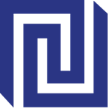 VILNIAUS UNIVERSITETO Tarptautinių santykių ir politikos mokslų institutO TARYBAPOSĖDŽIO ProtokolasPosėdis vyko: nuo 2023 m. liepos 17 d. iki 2023 m. liepos 21 d., elektroniniu būdu.Posėdžio pirmininkas – prof. dr. Alvydas JokubaitisPosėdžio sekretorė – administratorė Izabelė Sazonaitė.Posėdyje dalyvavo: Tarybos nariai Viktorija Gailiūtė, Vitalis Nakrošis, Dovilė Jakniūnaitė, Lina Strupinskienė, Liutauras Gudžinskas, Ieva Giedraitytė, Justinas Dementavičius, Vilius Mačkinis, Haroldas Žalūda, Nerija Putinaitė, Emilė Indrašiūtė, Neda Žutautaitė, Ugnė Bičkauskaitė, Margarita Šešelgytė, Alvydas Jokubaitis. Dalyvavo 15 Tarybos narys iš 19, todėl kvorumas sprendimams priimti buvo.SVARSTYTA. Dėl  pritarimo V. Nakrošio, R. Vilpišausko, I. Patkauskaitės-Tiuchtienės ir R. Bortkevičiūtės monografijos „Nėra to blogo, kas neišeitų į gerą? Reikšmingų įvykių įtaka viešosios politikos kaitai Lietuvoje 2004-2020 m.“ leidybos.Kodėl kartais net didžiulę žalą sukėlę reikšmingi įvykiai nesulaukia didesnio visuomenės, žiniasklaidos ar politikų dėmesio, tuo tarpu smulkaus masto ar keletą kartų pasikartojančios nelaimės išprovokuoja esminius viešosios politikos pokyčius? Remdamiesi originaliu teoriniu požiūriu, monografijos autoriai siekia atskleisti vis aktualesniu tampantį ryšį tarp reikšmingų įvykių ir jų paskatintos viešosios politikos kaitos. Monografijoje pristatomas unikalus duomenų apie Lietuvoje 2004–2020 m. vykusius reikšmingus įvykius rinkinys bei suformuluojami po reikšmingų įvykių pasireiškiantys viešosios politikos kaitos keliai. Remdamiesi išsamia šių kaitos kelių analize sveikatos apsaugos, kibernetinio saugumo, aplinkos politikos ir vaiko teisių apsaugos srityse, monografijos autoriai suformuluoja išvadas ir rekomendacijas dėl atsparumo būsimosioms sisteminėms grėsmėms ateityje didinimo. NUTARTA: Pritarti V. Nakrošio, R. Vilpišausko, I. Patkauskaitės-Tiuchtienės ir R. Bortkevičiūtės monografijos „Nėra to blogo, kas neišeitų į gerą? Reikšmingų įvykių įtaka viešosios politikos kaitai Lietuvoje 2004-2020 m.“ leidybai.